  MADONAS NOVADA PAŠVALDĪBA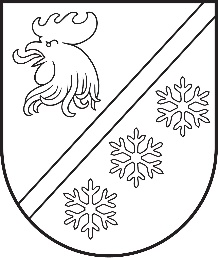 Reģ. Nr. 90000054572Saieta laukums 1, Madona, Madonas novads, LV-4801 t. 64860090, e-pasts: pasts@madona.lv ___________________________________________________________________________MADONAS NOVADA PAŠVALDĪBAS DOMESLĒMUMSMadonā2023. gada 30. novembrī						        	     		      Nr. 778									    (protokols Nr. 22, 55. p.)Par valsts budžeta mērķdotāciju sadali un izmaksu Madonas novada māksliniecisko kolektīvu vadītājiem 2023. gada 2. pusgadāSaskaņā ar likuma “Par valsts budžetu 2023” 3. panta pirmās daļas 4. punktu valsts mērķdotācijas māksliniecisko kolektīvu vadītāju darba samaksai un valsts sociālās apdrošināšanas obligātajām iemaksām kopējais apjoms 2023. gadā ir EUR 984 463 (deviņi simti astoņdesmit četri tūkstoši četri simti sešdesmit trīs euro 00 centi). Valsts mērķdotācijas apjoms 2023. gadā katrai republikas pilsētas un novadam ir iekļauts Likumprojekta "Par valsts budžetu 2023. gadam un budžeta ietvaru 2023., 2024. un 2025. gadam" 10. pielikumā un Madonas novadam no 2023. gadam piešķirtā summa ir EUR 44 581 (četrdesmit četri tūkstoši pieci simti astoņdesmit viens euro 00 centi), no kuras no 2023. gada 1. jūlijā līdz 31. decembrism pašvaldībai pārskaitītā summa ir EUR 22 073,00 (divdesmit divi tūkstoši septiņdesmit trīs euro 00 centi). Valsts mērķdotāciju aprēķina un sadala atbilstoši Ministru kabineta 2015. gada 17. novembra noteikumiem Nr. 649 “Kārtība kādā tiek aprēķināta un sadalīta valsts budžeta mērķdotācija māksliniecisko kolektīvu darba samaksai un valsts sociālās apdrošināšanas obligātajām iemaksām” un tā attiecas uz mākslinieciskajiem kolektīviem, kuru dibinātājs ir pašvaldība. Pamatojoties uz aprēķinu 2023. gadā vienam G1 koprepertuāra kolektīvam aprēķināti EUR 810,00 un vienam G2 grupas kolektīvam aprēķināti EUR 405,00  (G1 - kori, deju grupas, koklētāju ansambļi un pūtēju orķestri; G2 - amatierteātri, folkloras kopas, tautas lietišķās mākslas studijas, mazākumtautību kolektīvi, vokālie ansambļi, tautas mūzikas kapelas). Valsts budžeta mērķdotācija ir piešķirta 46 (četrdesmit sešiem) Madonas novada G1 grupas un 17 (septiņpadsmit) G2 grupas kolektīviem. Latvijas Nacionālais kultūras centrs mērķdotācijas pārskaitīšanu pašvaldībām veic divas reizes gadā. Noklausījusies sniegto informāciju, ņemot vērā 16.11.2023. Kultūras un sporta komitejas un 22.11.2023. Finanšu un attīstības jautājumu komitejas atzinumus, atklāti balsojot: PAR – 17 (Aigars Šķēls, Aivis Masaļskis, Andris Dombrovskis, Andris Sakne, Artūrs Čačka, Artūrs Grandāns, Arvīds Greidiņš, Gunārs Ikaunieks, Guntis Klikučs, Iveta Peilāne, Kaspars Udrass, Māris Olte, Rūdolfs Preiss, Sandra Maksimova, Valda Kļaviņa, Vita Robalte, Zigfrīds Gora), PRET – NAV, ATTURAS – NAV, Madonas novada pašvaldības dome NOLEMJ:Sadalīt un izmaksāt piešķirto 2023. gada otrā pusgada valsts budžeta mērķdotāciju Madonas novada māksliniecisko kolektīvu vadītājiem saskaņā ar pielikumu “Mērķdotāciju sadalījums kolektīviem Madonas novadā 2023. gada 2. pusgadā”.Domes priekšsēdētāja vietnieks				            Z. Gora	TorstereŠIS DOKUMENTS IR ELEKTRONISKI PARAKSTĪTS AR DROŠU ELEKTRONISKO PARAKSTU UN SATUR LAIKA ZĪMOGU